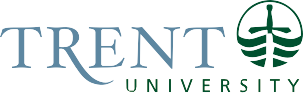 Tenure Track Appointment in Victimology and WellnessTrent University invites applications for a tenure track faculty position in Victimology and Wellness in the Department of Sociology at the rank of Assistant Professor to start July 1, 2023. The Department of Sociology is seeking an outstanding early career scholar with expertise in critical studies of victimology and wellness who will contribute to the Department’s Criminology BA program. This position is located at Trent’s Peterborough campus and is subject to budgetary approval.Trent University is the top-ranked primarily undergraduate university in Ontario, Canada with a reputation for excellence in teaching and research. The Department of Sociology offers research informed, pedagogically innovative and community engaged undergraduate programs in Trent’s faculty of Humanities and Social Sciences. The successful candidate will contribute to the Department’s areas of strength and specializations in criminology, socio-legal studies, health equity, and social justice. Information about the Department of Sociology is available at www.trentu.ca/sociology and information about the Criminology Program is available at www.trentu.ca/criminology.Candidates must have a Ph.D. (or be close to completion by the date of appointment) in Criminology, Sociology or a closely related field. The successful candidate will have demonstrated experience and potential for excellence in research, teaching and service commensurate with the Assistant Professor rank. Responsibilities will include contributing to curriculum development and course delivery in the Department of Sociology’s Criminology Program, including online teaching and development as well as field placement supervision, and developing and expanding a high quality externally funded research program, including grants from Canada’s federal funding agencies (CIHR, SSHRC). The successful candidate will have the opportunity to teach courses at both the undergraduate and graduate levels, and to develop new courses in their area of focus.Qualified candidates are invited to submit applications in a single PDF format by email to sociologyjobs@trentu.ca, specifying “Tenure Track Appointment in Victimology and Wellness” in the subject heading. Applications should include a cover letter and curriculum vitae (including confirmation to legally work in Canada); a research statement and examples of significant scholarship; a teaching portfolio including a teaching philosophy statement and evidence of teaching effectiveness, particularly in online courses, such as syllabi and a summary of teaching evaluations, and a statement about how they would support experiential learning in field placements; and the names and contact information of three (3) references who may be contacted to support the application.Review of applications will begin on April 17, 2023.Trent University is committed to creating a diverse and inclusive campus community. All qualified candidates are encouraged to apply; however, Canadian citizens and permanent residents will be given priority. Preference will be given to candidates from underrepresented groups including women, Indigenous People (First Nations, Inuit and Métis), persons with disabilities, members of visible minorities or racialized groups and LGBTQ2+ people. Trent University offers accommodation for applicants with disabilities in its recruitment processes. If you require accommodation during the recruitment process or require an accessible version of a document/publication, please contact sociologyjobs@trentu.ca.For further information about this position, please email Dr. Peri Ballantyne, Chair, Department of Sociology, periballantyne@trentu.ca.